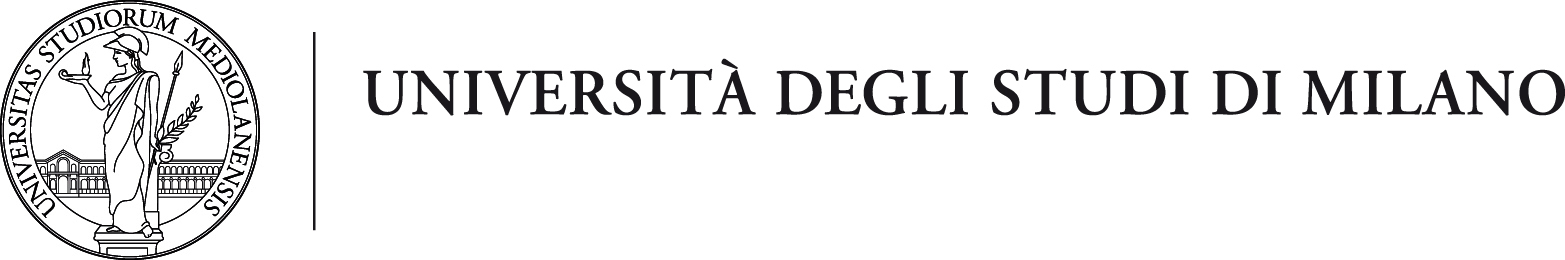 										Università, ___/___/___AL MAGNIFICO RETTOREIn relazione al “Regolamento dell’Università degli Studi di Milano per l’Istituzione di borse di studio per il proseguimento della formazione di promettenti laureati, emanato con D.R. N:1/2018 DEL 10/01/2018, che prevede l’attivazione di borse, finalizzate ad attività di studio da svolgersi nell’ambito di programmi di ricerca condotti dalle strutture dipartimentali dell’Ateneo nell’ambito DI progetti di ricerca finanziati, si presenta una richiesta per il rinnovo di n._______ borsa/e per l’area scientifico disciplinare _________________________. Il rinnovo avrà durata _______.(il periodo sommato a quello iniziale non deve superare i 24 mesi)L’attività del Dr. _____________________ si svolgerà presso il Dipartimento di ______________________________________ nell’ambito del progetto formativo e di ricerca coordinato dal Prof. _________________________________________, che assumerà il compito di docente responsabile nei limiti dello specifico programma predisposto dallo stesso docente.1. PROGETTO FORMATIVO E DI RICERCA CHE SI INTENDE RINNOVARE:1.1	 Titolo progetto formativo e di ricerca:1.2	Obiettivi già raggiunti:1.3	Obiettivi che si intendono raggiungere nel periodo di rinnovo e/o esigenze di formazione e di ricerca che motivano il rinnovo della borsa di studio:1.4	Settori scientifico-disciplinari interessati 5 	Eventuali collaborazioni nazionali e internazionali, in atto:1.6	Importo lordo mensile della borsa euro:Finanziamento esterno su cui far gravare il rinnovo della borsa:(Progetto ed Ente Finanziatore)1.7	Codice Progetto U-Gov2. programma formativo e di ricerca che il borsista deve svolgere:3. DELIBERA DELLA STRUTTURA (da allegare):(organo deliberante e data)Firma del titolare del progetto formativo:_________________________Modello di domanda per RINNOVO DI BORSE DI STUDIO PER IL PROSEGUIMENTO DELLA FORMAZIONE DI PROMETTENTI LAUREATI